Before you apply you must have passed the Council’s Private Hire Driver knowledge test within the past 3 months. If you have not passed this test, your application will be rejected. With your application, you must provide the documents detailed in the checklist at the end of this form. If these documents are not provided or have expired, then your application will be rejected.Please complete all sections of the application form. Incomplete applications will be rejected. If you have any questions relating to the application process or requirements, please refer to the Council’s Licensing Policy (available at www.guildford.gov.uk/taxi) or contact the Licensing Office.
APPLICANT DETAILSADDRESS HISTORY
Please provide previous addresses covering the past 5 years. Do not leave any gaps. Continue on a separate sheet if necessary.

DRIVING LICENCE DETAILSEMPLOYMENTMEDICAL HISTORY
OFFENCE HISTORYPlease declare details of any Convictions, Spent Convictions, Motoring offences (including endorsements, periods of disqualification and driver awareness courses), Cautions, Discharges, Fixed Penalty Notices, Anti-Social Behaviour Orders, County Court Judgements, Warning, Reprimands, Restraining Orders, Criminal Behaviour Order or if are you subject to current enquiries which could lead to any of the above in the box below.A previous conviction may not prevent you from obtaining a licence. Please refer to the Councils policy on convictions for further guidance. Continue on a separate sheet if necessary.If you omit any information your application is likely to be refused and you could be prosecuted.
TAX STATUSSchedule 23 to Finance Act 2011 (Data Gathering Powers) and Schedule 36 to Finance Act 2008 (Information and Inspection Powers), grant HMRC powers to obtain relevant information from third parties. This includes licensing bodies being required to provide information about licence applicants.HMRC guidance about tax registration obligations is available at:PAYE information: www.gov.uk/income-tax/how-you-pay-income-taxregistering for Self Assessment: www.gov.uk/register-for-self-assessmentCorporation Tax information: www.gov.uk/corporation-taxAPPLICANTS CHECKLISTYour application will not be accepted without all appropriate documentation:DECLARATIONI HEREBY make an application to Guildford Borough Council for the grant of a Private Hire Driver’s licence subject to the Statutes, Regulations, Policies and Conditions relating to the same for the time being in force.I declare that I am over the age of 18, and I have held a full DVLA licence (or equivalent) for at least one year, and I have the right to live and work in the United Kingdom.I declare that I have checked the information on this application and to the best of my knowledge and belief it is correct. I understand that it is an offence for any person to knowingly or recklessly make a false statement or to omit material information for which I could be prosecuted, and any licence issued suspended or revoked.I understand that should I engage in other employment, I also agree to partake of sufficient rest and refreshment after finishing work before commencing driving for hire.I declare that I have supplied all the appropriate supporting documentation listed in the checklist below, and I am aware that if any of the information supplied on this application should change, I need to inform the Council in writing and pay the fee for amending the licence, if applicable.I understand that I must undertake to comply with the legislation, byelaws, policy, code of conduct and conditions of licence as are now, or may hereafter be in force, for regulating hackney carriage or private hire business and drivers within the said Borough.The information you provide on this form will be used by Guildford Borough Council for licensing purposes. We may share your information and make any other necessary enquiries regarding your application with other departments and statutory organisations in relation to the application. Your personal information will be processed in line with Data Protection legislation and we will not disclose information about you to anyone outside the Council unless the law permits or requires us to. The Council is under a duty to protect the public funds it administers and to assist other agencies in the prevention and detection of crime. We may use the information provided on this form for this purpose, and share this information with other bodies responsible for auditing or administering public funds. Under Section 51(3) Local Government (Miscellaneous Provisions) Act 1976, the local authority is required to maintain a register of private hire vehicle licences, including the following details which are available for inspection by members of the public: The name of the person to whom it is granted; the date on which and the period for which it is granted; if the licence has a serial number, that number. As Guildford Borough Council issues dual Hackney Carriage and Private Hire Licences, the above applies to both.We will retain your data for as long as it is required for our administrative use, after which it will be securely disposed of. 
If you believe the data we process on you is incorrect you may request to see this information and, if necessary have it corrected or deleted.  If you wish to raise a complaint you can contact our Data Protection Officer at the address below. If you believe we are not processing your data lawfully you can complain to the Information Commissioner’s Office (https://ico.org.uk/). Further details are available on our website - https://www.guildford.gov.uk/dataprotection, or from the Information Rights Officer, Guildford Borough Council, Millmead House, Millmead, Guildford, GU2 4BB (email: foi@guildford.gov.uk).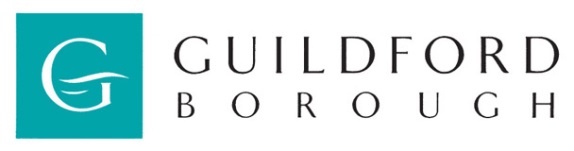 APPLICATION FOR THE GRANT OF A PRIVATE HIRE DRIVER LICENCELocal Government (Miscellaneous Provisions) Act 1976Title Full Name Date of BirthPlace of BirthPlace of BirthPrevious Name(s)Date(s) Known Date(s) Known National Insurance NumberNationalityNationalityEmail AddressHome Phone NumberMobile NumberMobile NumberCurrent Home Address incl. postcodeDate moved to current address At any time, have you spent 3 months or more overseas since the age of 16?  This includes any time spent residing or travelling, holidaying or visiting others in another country.At any time, have you spent 3 months or more overseas since the age of 16?  This includes any time spent residing or travelling, holidaying or visiting others in another country.At any time, have you spent 3 months or more overseas since the age of 16?  This includes any time spent residing or travelling, holidaying or visiting others in another country.At any time, have you spent 3 months or more overseas since the age of 16?  This includes any time spent residing or travelling, holidaying or visiting others in another country.  YES  YES  NOIf YES, please provide details including dates travelled and countries visited and/or lived in for every trip:Previous Address incl. postcodeDatesFromtoPrevious Address incl. postcodeDatesFromtoDriving Licence number Driving Licence number How many years have you held the licence?How many years have you held the licence?Is your Driving Licence registered in your current address?Is your Driving Licence registered in your current address?
Yes
No
Valid until
Valid until
Issuing Authority 
Issuing Authority 
DVLA 
Other (Specify)
Category / Group Entitlement
Category / Group EntitlementDo you currently or have you previously held a Hackney Carriage / private hire driver’s licence with Guildford Borough Council or another local authority, including Transport for London?Do you currently or have you previously held a Hackney Carriage / private hire driver’s licence with Guildford Borough Council or another local authority, including Transport for London?Do you currently or have you previously held a Hackney Carriage / private hire driver’s licence with Guildford Borough Council or another local authority, including Transport for London?Do you currently or have you previously held a Hackney Carriage / private hire driver’s licence with Guildford Borough Council or another local authority, including Transport for London?Do you currently or have you previously held a Hackney Carriage / private hire driver’s licence with Guildford Borough Council or another local authority, including Transport for London?
YES
YES
NOHave you ever been refused a Hackney Carriage / Private Hire driver’s licence by this or any other local authority / TfL, or had a licence suspended or revoked?Have you ever been refused a Hackney Carriage / Private Hire driver’s licence by this or any other local authority / TfL, or had a licence suspended or revoked?Have you ever been refused a Hackney Carriage / Private Hire driver’s licence by this or any other local authority / TfL, or had a licence suspended or revoked?Have you ever been refused a Hackney Carriage / Private Hire driver’s licence by this or any other local authority / TfL, or had a licence suspended or revoked?Have you ever been refused a Hackney Carriage / Private Hire driver’s licence by this or any other local authority / TfL, or had a licence suspended or revoked?
YES
YES
NOIf YES, please provide details:Please list your current and previous employment history.  Please include all employment whether employed or self employed.  Continue on a separate sheet if necessary.Please list your current and previous employment history.  Please include all employment whether employed or self employed.  Continue on a separate sheet if necessary.Please list your current and previous employment history.  Please include all employment whether employed or self employed.  Continue on a separate sheet if necessary.Please list your current and previous employment history.  Please include all employment whether employed or self employed.  Continue on a separate sheet if necessary.CompanyRoleStart DateEnd DateWill you be carrying out any other employment while working as a licensed driver?Will you be carrying out any other employment while working as a licensed driver?YESNOIf YES, please provide details of employment and hours worked:Name of all Private Hire Operators you will be driving for:If you are currently not driving as a Hackney Carriage/Private Hire driver, you must notify the Council should you start working for an operator or proprietor.If you are currently not driving as a Hackney Carriage/Private Hire driver, you must notify the Council should you start working for an operator or proprietor.If you are currently not driving as a Hackney Carriage/Private Hire driver, you must notify the Council should you start working for an operator or proprietor.Have you ever suffered from any physical or mental medical condition or illness, or other disability which could impair your ability to drive?Have you ever suffered from any physical or mental medical condition or illness, or other disability which could impair your ability to drive?
YES
NOHave you ever been advised by a doctor that you should not drive?Have you ever been advised by a doctor that you should not drive?YESNO
If YES, please provide details: Details of conviction, caution, charge or noticeDate of conviction, caution, charge or noticeIssuing Authority 
(Court / Police)SentenceHave you been convicted of an offence in another country?Have you been convicted of an offence in another country?YESNOHave you ever been arrested but not charged?Have you ever been arrested but not charged?YESNO

If YES, please provide details:I confirm that I am aware of the content of HMRC guidance relating to my tax registration obligations.YES(please tick)
Type of application
Required Document
Check
BoxDVLA / Equivalent Driving Licence 
Must be in the name of the applicant Right to work documentPassport or Birth Certificate                          Passport/Digital passport style photo
Must be recent photos Proof of address issued within the last 3 months 
Bank statement or utility bill (we do not accept credit card statements or mobile phone bills)Enhanced DBS Certificate Must have been issued within the past 3 months Certificate of Good ConductIf you have spent time overseas as outlined aboveLevel 2 Certificate in the Introduction to the Role of the Professional Taxi and Private Hire DriverRequired by 1st January 2019 for ALL drivers Payment of the fee, by debit or credit card. 
Please note, we do not accept cashGroup 2 Medical FormMust be completed by a registered doctor and completed within the last 3 monthsDVSA Private Hire/Hackney Carriage driving assessment pass certificate Safeguarding Adults and Child Sexual Exploitation Pass Certificate Knowledge Test Pass  Must have been passed within the past 3 months Signature of applicant:Date: